This is the LAST meeting of the semester!MINUTES – May 24, 2016Next meeting: September 13, 2016 *No August meetingFall 2016 semester dates – Sept 13, Sept 27, Oct 11, Oct 25, Nov 8, Nov 22, Dec 13DLC Meetings - 2nd and 4th Tuesdays at 1:05 – 2:35 PM in LTC – 261DLC website:  http://www.mtsac.edu/instruction/learning/distlearn/DLC listserv:   dlc@mtsac.eduDLC group on Group Studio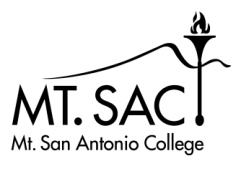 Distance learning Committee     2015-16   XRon BeanXMeghan Chen, co-chairWill Daland Michael DowdleMichael DowdleMichael DowdleXEdwin EstesXRichard PattersonMary Johnson, co-chairXPaul KittleXJeanne-Marie VelickovicJeanne-Marie VelickovicJeanne-Marie VelickovicXSandra WeatheriltXMichelle NewhartXJill WilkersonXStudent Rep: Bree LizamaStudent Rep: Bree LizamaStudent Rep: Bree LizamaGuest:  Dave Dieckmeyer (IT)Guest:  Dave Dieckmeyer (IT)Guest:  Dave Dieckmeyer (IT)ITEMDISCUSSION / COMMENTSApproval of DLC minutes:
5/10/16   meeting (5 min) - MaryMinutes approved.Standing Items:Curriculum: EDC /C&I (Mary) No official report.AP 4105 passed with minor edits after is hearty discussion as the Academic Senate meeting on 5/19.ITAC Report (Paul) No report.  Rich Patterson is newly appointed as the DL ITAC representative and agreed to attend the next ITAC meeting as a sub for Paul due to schedule conflict with Reference Desk.FPDC Report (Mary/Sandra) 
Student Report (Bree Lizama)DLC Annual Update
(20 min) – Mary and allDL Classroom EvaluationTabled – Fall 2016DL Student Retention and Success RatesIdeas for raising the levels, including for disaggregated (special/at risk) student populationsImplications for faculty and student development.ELearning Week scheduled for August 2-4 Topics: Accreditation will be the focusMR? Canvas? Other workshop ideas? (Zoom, CCConfer)Any DLC volunteers for facilitating workshops during ELearning Week.  We’d love the help!Flex Proposal: Is your DL Course Ready for Accreditation? was submitted to Flex TeamSubmitted to Flex TeamProctorio Demo(15 min) TabledOEI Update (5 min) -- MaryCanvas LMS Recommendation Draft(30 min) – Mary, Sandra, and MeghanRecommendation to adopt Canvas will be an ACTION item at the 6/2 Academic Senate meeting.  Mary, Sandra and Michele plan to attend